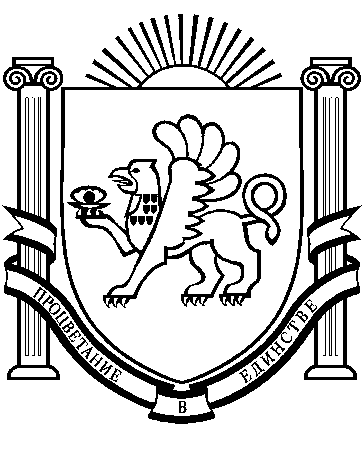 РЕСПУБЛИКА  КРЫМРАЗДОЛЬНЕНСКИЙ  РАЙОНАДМИНИСТРАЦИЯ БОТАНИЧЕСКОГО СЕЛЬСКОГО ПОСЕЛЕНИЯПОСТАНОВЛЕНИЕ15.06.2021 года                       с. Ботаническое                                     №  119 «О мерах по реализации отдельных положений Федерального закона «О цифровых финансовых активах, цифровой валюте и о внесении изменений в отдельные законодательные акты Российской Федерации»В целях реализации положений Федерального закона от 25 декабря 2008 года № 273-ФЗ «О противодействии коррупции» и в связи с принятием Федерального закона от 31 июля 2020 года № 259-ФЗ «О цифровых финансовых активах, цифровой валюте и о внесении изменений в отдельные законодательные акты Российской Федерации», в соответствии с  Уставом муниципального образования Ботаническое сельское поселение, принимая во внимание информационное письмо прокуратуры Раздольненского района от 18.03.2021 3 Исорг-20350020-708-21/-20350020, учитывая заключение Прокуратуры Раздольненского района от 13.05.2021 №Исорг-20350020-1503-21/3446-22350020, администрация Ботанического сельского поселенияПОСТАНОВЛЯЕТ:		1.Установить, что по 30 июня 2021 года включительно граждане, претендующие на замещение должностей муниципальной службы, предусмотренных перечнем должностей, утвержденным решением Ботанического сельского совета от 25.11.2014 № 4 «Об утверждении перечня муниципальных должностей и должностей муниципальной службы, при назначении (избрании) на которые граждане и при замещении которых муниципальные служащие (лица, замещающие муниципальные должности) обязаны предоставлять сведения о своих доходах, об имуществе и обязательствах имущественного характера, а также сведения о доходах, об имуществе и обязательствах имущественного характера своих супруги (супруга) и несовершеннолетних детей» (далее перечень должностей), а также муниципальные служащие, замещающие должности муниципальной службы, не предусмотренные перечнем должностей, и претендующие на замещение должностей муниципальной службы, предусмотренных этим перечнем должностей, если иное не установлено федеральным законодательством и законодательством Республики Крым, вместе со сведениями, представляемыми по форме справки, утвержденной Указом Президента Российской Федерации от 23 июня 2014 г. № 460 «Об утверждении формы справки о доходах, расходах, об имуществе и обязательствах имущественного характера и внесении изменений в некоторые акты Президента Российской Федерации», представляют уведомление о принадлежащих им, их супругам и несовершеннолетним детям цифровых финансовых активах, цифровых правах, включающих одновременно цифровые финансовые активы и иные цифровые права, утилитарных цифровых правах и цифровой валюте (при их наличии) по форме согласно приложению № 1 к Указу Президента Российской Федерации от 10 декабря 2020 г. № 778 «О мерах по реализации отдельных положений Федерального закона «О цифровых финансовых активах, цифровой валюте и о внесении изменений в отдельные законодательные акты Российской Федерации».		2.Уведомление, предусмотренное пунктом 1 настоящего постановления, представляется по состоянию на первое число месяца, предшествующего месяцу подачи документов для замещения соответствующей должности.	3.Обнародовать постановление на информационных стендах и официальном сайте администрации Ботанического сельского поселения (http://admbotanika.ru).		4.Контроль за исполнением настоящего постановления оставляю за собой.Председатель Ботанического сельского совета – глава администрации Ботаническогосельского поселения                                                               М.А. Власевская